REG č.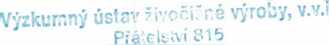 KUPNÍ SMLOUVAČlánek 1.
Smluvní stranyProdávající:Firma PWR computers a.s.Sídlo 28. října 212/227, 70900 Ostrava IČ 48394246DIČ CZ48394246zapsaná v obchodním rejstříku, vedeném u Krajského soudu v Ostravě, B- 11139 (dále jen „prodávající")Kupující:Výzkumný ústav živočišné výroby, v.v.i. se sídlem: Přátelství 815,104 00 Praha Uhříněves IČ:00027014DIČ:CZ00027014registrovaná v rejstříku v.v.i. MŠMT (dále jen „kupující")(kupující a prodávající dále také jako „smluvní strany" nebo jednotlivě jako „smluvní strana")Článek II. Předmět plněníPředmětem plnění této smlouvy je dodávka následujícího zboží:Typové označení: Potřeby pro Informační technologie - IT potřeby podle seznamu v příloze č. 1 této smlouvy, adle nabídky ze dne 29.10.2020 (dále jen „zboží").Položkový výčet s jednotlivými cenami ve shodě s nabídkou je v příloze č. 1 této smlouvy.Kupující je povinen zboží dodané bez vad převzít a zaplatit za něj prodávajícímu dohodnutou kupní cenu dle článku III. této smlouvy za podmínek ve smlouvě stanovených.Článek III.Kupní cenaCelková kupní cena za zboží uvedené v článku II. této smlouvy činí:108982,- Kč bez DPHKč DPHKč včetně DPH /slovy: Jednostotřicetjedentisícosmsetšedesátosmkorunčeských 22hal. (dále jen „kupní cena").Kupní cena včetně DPH je konečná, pokrývá veškeré náklady spojené s realizací předmětu plnění této smlouvy, včetně všech poplatků, cla, dopravy na adresu kupujícího a jejího pojištění a dalších nákladů spojených s předmětem plnění. Prodávající je oprávněn změnit pouze sazbu DPH, dojde-li ke změně právních předpisů upravujících sazbu DPH předmětu plnění této smlouvy.Článek IV.Dodací podmínkySmluvní strany se dohodly, že zboží uvedené v bodě II. této smlouvy bude dodáno nejpozději do30.11.2020.Prodávající se zavazuje informovat kupujícího o datu a času dodání zboží nejméně dva dny předem e-mailem na adresu IT@vuzv.cz.Dodací adresa pro zboží je Výzkumný ústav živočišné výroby, v.v.l., Praha Uhříněves, Přátelství 815, Česká republika, PSČ 104 00.Prodávající je povinen dodat kupujícímu zboží včetně dokladů vztahujících se k tomuto zboží, kterými jsou zejména: návod k obsluze, předávací protokol.Dodavatel je povinen dodat i specifikaci SW, který je součástí dodávky, včetně OEM SW.Převzetí bezvadného plnění potvrdí prodávajícímu odpovědný zaměstnanec kupujícího podpisem předávacího protokolu. V případě, že kupující převezme zboží s vadami, je závazek prodávající splněn až okamžikem odstranění poslední vady, které zboží vykazovalo v době převzetí.Kupující je oprávněn odmítnout zboží převzít, bude-li vykazovat v okamžiku předání vadu či více vad.Vlastnické právo a nebezpečí škody na zboží přechází na kupujícího okamžikem převzetí zboží od prodávajícího a podepsáním předávacího protokolu bez výhrad; pokud kupující převezme zboží svadami, tak na něj přejde nebezpečí škody až odstraněním poslední vady zjištěné při předání a převzetí zboží.Článek V.Platební podmínkyDaňový doklad bude vystaven ve lhůtě 3 dnů od uskutečnění zdanitelného plnění, kterým je den dodání zboží a bude obsahovat údaje o kupujícím tak, jak jsou uvedeny v článku I. této smlouvy, jakož i všechny zákonné náležitosti.Splatnost daňového dokladu bude 14 dnů od jeho doručení kupujícímu.Článek VI.Odpovědnost za vady, záruka, prohlášení prodávajícíhoProdávající odpovídá za vady plnění podle § 2099 a násl. občanského zákoníku. Vadou se rozumí odchylka od množství, jakosti či provedení zboží nebo jeho části, stanovených touto smlouvou nebo technickými normami či obecně závaznými právními předpisy. Prodávající odpovídá za vady zjevné, skryté i právní, které má zboží v době jeho předání kupujícímu a dále za ty, které se na zboží vyskytnou v záruční době.Prodávající prohlašuje, že je výlučným vlastníkem zboží, že na zboží nevážnou žádná práva třetích osob a že není dána žádná překážka, která by mu bránila se zbožím podle této smlouvy disponovat. Prodávající prohlašuje, že zboží nemá žádné vady, které by bránily jeho použití k obvyklým účelům.Prodávající poskytuje ve smyslu § 2113 občanského zákoníku kupujícímu záruku za jakost zboží spočívající vtom, že zboží, jakož i jeho veškeré části i jednotlivé komponenty, bude po záruční dobu způsobilé pro použití ke sjednaným, jinak obvyklým účelům a zachová si sjednané, jinak obvyklé vlastnosti.Uplatněním práv z vadného plnění není dotčeno právo na náhradu škody.Prodávající je povinen dodat kupujícímu zboží při dodržení kvalitativních podmínek, které jsou vymezeny touto smlouvou, obecně závaznými právními předpisy a českými technickými normami vztahujícími se ke zboží.V dohodnuté kupní ceně je ze strany prodávajícího zahrnuta záruka na zboží, která se sjednává u stolních počítačů, notebooků, monitorů a ostatního příslušenství dodávaného jako součást sestavy v délce 36 měsíců, u ostatního zboží v délce 24 měsíců, u spotřebních materiálů 6 měsíců ode dne dodání a podpisu předávacího protokolu a vztahuje se na veškeré závady nezpůsobené kupujícím. Je-li záruka rozdílná, musí být uvedena u každé položky v příbalovém letáku nebo na dodacím listu nebo faktuře. U spotřebního materiálu musí být zkrácená záruční doba deklarována u každé položky. V případě, že kupující převezme zboží s vadami, uvedená záruční doba se prodlouží o dobu od převzetí zboží s vadami do odstranění poslední vady zjištěné při předání a převzetí zboží.Prodávající se zavazuje odstraňovat vady plnění do 30 dnů od nahlášení závady kupujícím na e- mailovou adresu prodávajícího. Prodávající se zavazuje provést v této lhůtě opravu či výměnu výrobku, případně vrátit kupní cenu za reklamovanou položku do 14 dnů po uplynutí termínu pro vyřízení reklamace dle předchozí věty.8. Prodávající je povinen při záručních opravách používat vždy originální náhradní díly,Článek VH.Smluvní pokutaV případě, že prodávající nedodrží dodací lhůtu uvedenou v čl. IV. odst. 1. této smlouvy, může být kupujícím uplatňována smluvní pokuta ve výši 1.000,- Kč bez DPH za každý den prodlení od sjednaného termínu dodávky..V případě, že prodávající bude v prodlení s odstraňováním záručních vad, byť o jediný den, může být kupujícím uplatňována smluvní pokuta ve výši 1.000 Kč bez DPH za každý den prodlení.Článek Vlil.Odstoupení od smlouvyKupující má právo odstoupit od smlouvy v souladu s ustanoveními občanského zákoníku, a dále v případě, že:a) předmět této smlouvy není dodán v takovém provedení, tak jak je uvedeno v této smlouvě, nebo technické parametry neodpovídají uživatelskému manuálu zbožíh) prodávající překročí dodací lhůtu uvedenou v řl. IV. odst. 1. o více než 1 měsíc.Článek IX.Závěrečná ustanoveníProdávající bere na vědomí, že kupující je povinen zveřejnit elektronický obraz textového obsahu této smlouvy a jejích případných změn (dodatků) a dalších smluv od této smlouvy odvozených včetně metadat požadovaných k uveřejnění dle zákona č. 340/2015 Sb., o registru smluv. Prodávající prohlašuje, že tato smlouva neobsahuje obchodní tajemství a uděluje tímto souhlas kupujícímu k uveřejnění smlouvy a všech pokladů, údajů a informací uvedených v této smlouvě a těch, k jejichž uveřejnění vyplývá pro kupujícího povinnost dle právních předpisů.Prodávající bere na vědomí, že se podpisem této smlouvy stává v souladu s ustanovením § 2 písm. e) zákona č. 320/2001 Sb., o finanční kontrole ve veřejné správě a o změně některých zákonů, ve znění pozdějších předpisů, osobou povinnou spolupůsobit při výkonu finanční kontroly prováděné v souvislosti s úhradou zboží nebo služeb z veřejných výdajů nebo z veřejné finanční podpory.Prodávající souhlasí s případným zveřejněním údajů týkajících se předmětu plnění dle této smlouvy podle zákona č. 106/1999 Sb., o svobodném přístupu k informacím, a zákona č. 101/2000 Sb., o ochraně osobních údajů.Jakákoliv změna v této kupní smlouvě musí být provedena písemně formou dodatků ke smlouvě podepsaných oběma smluvními stranami.Právní vztahy touto smlouvou blíže neupravené se řídí zák. č, 89/2012 Sb., občanský zákoník, v platném znění.Obě strany souhlasí s řešením jakýchkoliv rozporů přátelskou dohodou.V případě nedohody mezí oběma stranami je místně příslušný soud podle sídlo kupujícího. Toto smlouva je vyhotovena ve dvou stejnopisech, z nichž každá ze smluvních stran obdrží jedno vyhotovení.Tato kupní smlouvo nabývá platnosti dnem jejího podpisu oběma stranami o účinnosti dnem zveřejnění v registru smluv.V Ostravě dne 29.10.2020Prodávající	KupujícíVZ-IT-2020-1.4 VÚŽV, w.v.i.DPH	22 886,22 Kčcena s DPH	131868,22 KčPopisky řádkůFočetC;NA/ksCenaspecifikace nabízené položky (typ označeni)Adaptér US 3 3.0 - ŠATA + IDE s kabelem2620,001 240,00 Kčku3ides5Anténa, všesměrová, lOdBi, 2,4GHz, lm, magnet, RSMA1152,00152,00 Kč01-VS-MD10Batoh praktický v černé barvě s dostatečně dimenzovaným samostatným oddílem, aby se do něj vešel i notebook s 17,3" displejem. Integrovaná kapsa na tablet s displejem až 10,1", skrytá <apsa v zádové části, organizér oro uložení přerosné elektroniky, psacích potřeb a dalších věcít. polsrované dno, zvýšená vnitřní kapsa, boční vnější kapsy. Vnější rozměr/ [mmJ:310> 320x4551595,00595,00 Kč2SC67AACartridge - Multi Pack Canon č.545+546 - PG-545+CL-546 (Černá a barevná)2623,001 246,00 Kčkomp. FG545+CL546Cartridge - Multi Pa:k č.56+57 - SA342A (Černý a barevný) (Č.56+Č.57)2387,00772, 00 Kčkomp. C6656+C5657Disk externí 1TB, vhodný na cesty, odolný, SafetyKeyTM ocnrana pro, USB 3.0, USB kabel, přenos dat 5.0 Go/s11124,001122,00 KčAHD33O-1TU31-CBLDisk externí 2TB US361573,009 438,00 KčAHD720-2TU31-CBKDisk externí disk 10TB25666,0011332,00 KčWDBWI.G0100HBK-EES NDisk: externí SSD 2 TB, Sekvenční čteni a zápis 1050/1000 MB/s / Rozhráni USB 3.1 Type C / RoHS / F last / Záruka 36 měsíců19099,009099,00 KčMU-PC2T0S/WWDISK SSD 970 EVO, M.2 - 503GB2•1666,003 332,00 KčMZ-V7E5OOBWDokovacl stanice Externí pro připojeni 2,5“ a 3,5" HDD nebo SSD disků k PC přes konektor USB 3.O. Klonování disků bez nutnosti jejich připojení k PC. Chipset JM561. Přenosová rychlost 5 Gb/s. Pcdpora L ASP. Možnost připojení až dvou disků1472,00472,00 KčHDE DleniFlash disk 32 GB kovový2145,00290,00 KčAP32GAH36OA-1Flash disk 64 GB kovový3248,00742,00 KčAP64GAH360A-1Flash disk 128 GB, odolný, kovové tělo, kapacita 128 GB, rozhráni USB 3.2 Genl typ-A, rychlost čten až 300 MB/s, možnost zavěšení, odolný proti: extrémním teplotám, nárazům, magnetům, záření a vodě1592,00592,00 KčMUF-128BE4/APCFlashdisk 6-1 GB miniaturní Ultra Dial USB Drive, rozhraní LSB 3.0, -ychlost čtení je 150MB/s, dvojice konektorů USB a mic'o USB1309,00309,00 KčSDDD3-364G-G46Headset -frekvenční rozsah 42Hz-17kHz sluchátka, 90Hz-15cHz mikrofon, citlivost mikrofonj -40dBV/Pa, SPL sluchátek 95dB, pohodlná korstrukce otočné raménko mikrofonu1498,00498,00 Kč504195Headset - s mikrofonem na 1 ucho a s připojením USB6739,004432,00 Kč504196Headset - sluchátka s mikrofonem - Niceboy HIVE 3 Prodigy11130,001130,00 Kčhive-3-prodigyKabel - App e Lightring to USB Cable 1 m140,0040,00 KčCC-USB2-AMUV-W-1Mkabel 3vl lomený magnetický, magnetické připojen umožňuje bezproblémové nabíjeni, lze jednoduše připojit i ve tmě. Balení obsaiuje 3ks magnetických koncovek (Micro USB, USB-Ca lightning).2245,00490,00 KčKUAESTR10T01kabal Datový USB-C lm SuperSpeec! USB 5Gb/sSync & Charge až 3A poz acené konektory nylonový opletpro mobilní telefony, tablet/ a jiná zařízení s USB-C konektorem2125,00250,00 KčBUCM3-AM10Bkabal Datový USB-C 2m SuperSpeec! USB 5Gb/sSync & Charge až 3A poz acené konektory nylonový opletpro mobilní telefony, tablet/ a jiná zařízeni s USB-C konektorem2125,00250,00 KčBUCM3-AM2OGScab *11 Datový 4JSB-C délka 14 cmTyp ptrvmihc maile (konektoru USB-AStandard prvního nrale koneHetonu LSB 3.2 Gen 1Počet první! to maile konektoru 1 xTyp druhého male konektom USB<Vlaítnosti Kovové těloBarra ČerníDélka kabel ji 0,14 mZakončení! FovnéOpietent! Běžný oplet285,00171,00 Kčku31ca015bkHrab;! UTP Cat-Se dirát, metráž, 305r-i2646,001292,00 KčUPC-5004E-SOLKabelová redúkcez USB 3.0typu A na micrc USB 3.0 typu B kvalitní stínění, délka 0 5m285,00170,00 Kčku3maC5bkKonektor R-45 CATíi UTP 8p8c nestíněný skládaný na licnu k RJ45/6308,00240,00 Kč11238903Kryika 8U45 modrá302,5075,00 Kč4393LEDstoihí km pa strnívatelná., barva světla tepllá/meutrální/studená oító (000/4500/6800 K), příkon C W, energetická třída A, 24 LED, ž vottnost 30 000 -nodftn, bílé provedení1344,00344,00 Kč1538150201Medhanika 3VD-RW Slimline Extern', USB 1.0, černá5469,002345,00 Kč53504My*, bezdrátová laserová pro běžné použití, irozlliišeirí snímače 1600 dpi, 2 tléčítka a rolovací <oHečko, mano USB přijwnač. Napájermi 2xAA baterie7125,00875,00 Kč52035Nabíječka oiginálníl adaptér 65W 3,42A 19V 3 x 1,1 nm1440,00440,00 KčADAC-AC2-A65WNabíječka oigináiníí HP 65W- 19.5V a 3.33A, konektor 7,4mm x Smm s vnitřním pinem1411,00413,00 KčADAC-HP6-A65WPapír rolle HP Unive fsal Instantt-diy <5loss Photo Paper Q6574A, 200 g/m2 (610 mm X 30,5 m)31592,004 776,00 KčQ6574APodložka ped myš ergonomická369,002JK.00KČMP-GELBKPodložka ped notebook s ventilátorem. Pro notebook velikosti 12 - 17“ velikost ventilátoru 120 x 120 mm, 1000 ot/min.Ven rilator n abíjený z USB pertu1281,00283,00 KčFN-38 RDPouzdro na extdiisik 2,5"345,00135,00 KčWDBABKOOOONBK-WRSNPowerbankaKapacita 15 000 mAhPočet výstupů 3Výstupy USB, USB<Výstupní prxid 2,1 4Výstupní napětí 5 VVstup Micro USB, USB-QVstupní proud 3 ATyp rychllon 3 bijemí QuickChaqge 3.0Kabel USB CBarra ČerníŠířka 150 mm (15 on)Výš ca 64 miin (6,4 cm)Hloubka 24 mm (2/ cm)Hm atnost 300 g1645,00645,00 KčLM150C0FCPovrerbankaKapacita 8 C00 mAihPočet výstupů 2Výstupy USB, USR-CMax. výkon drátového na biem! 18 WVstup Micro USBVlastnosti a funkce .ED indicace sta zu, Rychlonabúje níTyp rychllonabijjiemii USB Povcer DeliveryRozměryHloubka 14 mm (V- cm)3603,001805,00 KčUNIQ-FUELEMINIProxjjka RJ45 CAT6 8/8 STP, kovová145,0045,00 Kčsrjp-05Přepěťová ochrana se síťovým filtrem, jednou zásuvkou a dvojicí USB nabíjecích portů. Výstup lx 230 V, vstupní km točet50 Hz ♦/- 5 Hz, maximální vstupní proud 16 A2391.00782,00 KčPM1WU2-FRRámeček s kabelem do notebooku Dell pro ssd disk 2,5"- KčRedukce HDMI>VGA4109,00436,00 KčA-HDMI-VGA-04Ruční popruh na kamery, fotoaparáty, dalekohledy a nářadíSystém automatického utáhnutíMožnost nošení jako samostatný náramekKotevní šňůrky s nosností až 90 kg1686,00686,00 KčCF-AS-3Set Klávesnice a myš bezdrét.1233,00233,00 KčWLKMC-01Systém rychlých spojek korr.patibilní s Peak Design1478,00476,00 KčAL-4Toner altematicní hp č.711 - CZ130A (Azurcvý)375,00225,00 Kčkomp. CZ130Toner alternativní Brother TN-23102127,0025^,00 Kčkomp. TN2320Toner alternativní C7115X6178,001068,00 Kčkomp. C7115Xtoner alternativní C35O5X černý4179,00716,00 Kčkomp. CE505XToner alternativní Cell Č.G97V85 - 593-11110 (Černý)2235,00470,00 Kčkomp. 59311109Toner alternativní l-P Q5949X2185,00370,00 Kčkomp. Q5949XToner alternativní Konica Minolta TM216K2518,001 036,00 Kčkomp. TN216Ktoner alterrativní OKI 4580 ?1062’ 337,0067C.00 Kčkomp. 45807105Toner originální Brother TN-2210 (Černý)3846,002 538,00 Kčorig. TN221OToner originální Canon 057H, 3010C002, ba -va černá (black;13195,003 195,00 Kčorig. CRG057HToner originální Canon C-EXV33Bk (2785B002), černý, 14600 stran2729,001458,00 Kčorig. CEXV33Toner originální Canon CRG-057 (Černý)12056,002 056,00 Kčorig. CRG057Toner originální E26OA21 (Černý)33552,0010656,00 Kčorig. E25OA21Toner originální OKi 46508709 (Žlutý)12749,002 749,00 Kčorig. 46508709Toner originální OKI 46508710 (Purpurový)12749,002 749,00 Kčorig. 46508710Toner originální OKI 46508/11 (Azu ’ový)12749,002 749,00 Kčorig. 46508711Toner originální OKI 46508712 (Černý)11359,001 359,00 Kčorig. 46508712Tonery alternativní MultiPa :k - HP 85A - CE285A (Černý) Multipack 5 toneríMultiPack - Tonery 85A - CL285A (Černý) IV ultipack 5 tonerů1545,00545,00 Kčkomp. CE285A bal 5ksVálec alternativní do tiskárny Brother DR-23Óo"2168,00336,00 Kčkomp. DR2300VGA card low profite D-sub + DVI, MSI GT 710 2GD3 LP21049.002 098,00 KčGT 710 2GD3 LFWebkameras rozlišením videa 1080p FHD. Připojení přes USB, zorný úhel nahoru a dolů je 90“, rotíce do stran o 360'.Má vestavěný mikrofon. Naalzí rozlišení 2 MP, 1920 x 1080,1270 x 720, 64C x480px. Formát souboru MPEG, WMV. Kompatibilrí s Windows 7, íi, 8.1,10, Mac CS X 10.10 či novější, Linux 2.6.21 a nově.ší. Rozměry 54.5 x 42 x 75.4 mm, hmotnost 73 g.10669,006 690,00 Kč32200002400Zařízení 2vl. Adaptér USB-C (M) na Micro USB / USB (F). Ocolný hliníkový plášť. Technologie Plug & Play395,00285,00 KčYTC021Celkový soc čet203108 982,00 Kč